Telemundo Scores Huge Win with World Cup Ad RevenueTelemundo, which has the exclusive Spanish-language rights to air the soccer tournament, is celebrating over its better-than-expected advertising revenue, despite less-than stellar ratings.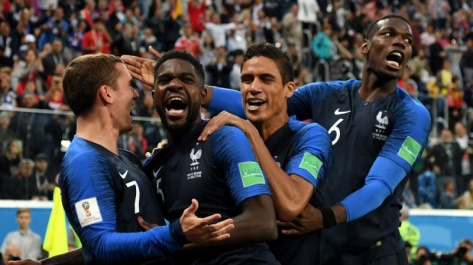 New York Post 7.13.18https://nypost.com/2018/07/13/telemundo-scores-huge-win-with-world-cup-ad-revenue/?utm_source=Listrak&utm_medium=Email&utm_term=Telemundo+Scores+Huge+Win+With+World+Cup&utm_campaign=CBS%5c%27s+Glor+Scores+Surprise+Trump+InterviewImage credit:https://s.yimg.com/ny/api/res/1.2/l2ZTdmmUJ0tTOPfE0Tv4Tw--~A/YXBwaWQ9aGlnaGxhbmRlcjtzbT0xO3c9ODAw/http://media.zenfs.com/en-GB/homerun/uk.goal.com/a1c94fc594ee2e72ddec5a06f3a8c4b9